hai there we had launched a xc7z020-1clg484 based board where my fpga device is not detected in vivadoi had checked the cable installations and device installations in vivado they are properly installed even i had reinstalled them still my device is not detecting it is showing error as ERROR: [Labtools 27-2269] No devices detected on target localhost:3121/xilinx_tcf/Xilinx/00001b3102bf01.
Check cable connectivity and that the target board is powered up then
use the disconnect_hw_server and connect_hw_server to re-register this hardware target.
ERROR: [Common 17-39] 'refresh_hw_target' failed due to earlier errors.where on hardware my device is showing tck-3.3vtms-3.3vtdi-3.3vtdo-3.3vin default modewhere as when i am trying to connect through jtag platform cable usb 2 i am gettingtck-0.02tms-0.01tdi-0.01tdo-3.22vi dont know what is the problem here i am attaching the excel showing the voltage i had supplied to banksi had gone through voltage measurements using multimeter on hardware where all are showing proper voltages to the bankscan anyone please help me resolve this issue regarding jtagi had also tried to connect the board through jtag using impact ise 14.7 where i got this errorsWelcome to iMPACTiMPACT Version: 14.7// *** BATCH CMD : setMode -bs// *** BATCH CMD : setMode -bs// *** BATCH CMD : setMode -bs// *** BATCH CMD : setMode -bsGUI --- Auto connect to cable...// *** BATCH CMD : setCable -port autoINFO:iMPACT - Digilent Plugin: Plugin Version: 2.4.4INFO:iMPACT - Digilent Plugin: no JTAG device was found.AutoDetecting cable. Please wait.*** WARNING ***: When port is set to auto detect mode, cable speed is set to default 6 MHz regardless of explicit arguments supplied for setting the baud ratesPROGRESS_START - Starting Operation.Connecting to cable (Usb Port - USB21).Checking cable driver. Driver file xusb_xp2.sys found. Driver version: src=2301, dest=2301. Driver windrvr6.sys version = 10.2.1.0. WinDriver v10.21 Jungo (c) 1997 - 2010 Build Date: Aug 31 2010 x86_64 64bit SYS 14:14:44, version = 1021. Cable PID = 0008. Max current requested during enumeration is 300 mA.Type = 0x0005.write (count, cmdBuffer, dataBuffer) failed C0000004. Cable Type = 3, Revision = 0. Setting cable speed to 6 MHz.Cable connection established.Firmware version = 2301.File version of C:/Xilinx/14.7/ISE_DS/ISE/data/xusb_xp2.hex = 2401.Firmware hex file version = 2401.Downloading C:/Xilinx/14.7/ISE_DS/ISE/data/xusb_xp2.hex.Downloaded firmware version = 2401.PLD file version = 200Dh. PLD version = 200Dh.PROGRESS_END - End Operation.Elapsed time =      0 sec.Type = 0x0005.ESN option: 00001B3102BF01.Attempting to identify devices in the boundary-scan chain configuration...INFO:iMPACT - Current time: 8/24/2019 3:25:58 PM// *** BATCH CMD : Identify -inferir PROGRESS_START - Starting Operation.Identifying chain contents...'0': : Manufacturer's ID = Xilinx xc7z020, Version : 2INFO:iMPACT:1777 - Reading C:/Xilinx/14.7/ISE_DS/ISE/zynq/data/xc7z020.bsd...INFO:iMPACT - Using CseAdapterBSDeviceINFO:iMPACT:501 - '1': Added Device xc7z020 successfully.--------------------------------------------------------------------------------------------------------------------------------------------'1': : Manufacturer's ID = Unknown INFO:iMPACT:501 - '1': Added Device UNKNOWN successfully.--------------------------------------------------------------------------------------------------------------------------------------------'2': : Manufacturer's ID = Unknown INFO:iMPACT:501 - '1': Added Device UNKNOWN successfully.--------------------------------------------------------------------------------------------------------------------------------------------'3': : Manufacturer's ID = Unknown INFO:iMPACT:501 - '1': Added Device UNKNOWN successfully.--------------------------------------------------------------------------------------------------------------------------------------------'4': : Manufacturer's ID = Unknown INFO:iMPACT:501 - '1': Added Device UNKNOWN successfully.--------------------------------------------------------------------------------------------------------------------------------------------'5': : Manufacturer's ID = Unknown INFO:iMPACT:501 - '1': Added Device UNKNOWN successfully.--------------------------------------------------------------------------------------------------------------------------------------------'6': : Manufacturer's ID = Unknown INFO:iMPACT:501 - '1': Added Device UNKNOWN successfully.--------------------------------------------------------------------------------------------------------------------------------------------'7': : Manufacturer's ID = Unknown INFO:iMPACT:501 - '1': Added Device UNKNOWN successfully.--------------------------------------------------------------------------------------------------------------------------------------------'8': : Manufacturer's ID = Unknown INFO:iMPACT:501 - '1': Added Device UNKNOWN successfully.--------------------------------------------------------------------------------------------------------------------------------------------'9': : Manufacturer's ID = Unknown INFO:iMPACT:501 - '1': Added Device UNKNOWN successfully.--------------------------------------------------------------------------------------------------------------------------------------------'10': : Manufacturer's ID = Unknown INFO:iMPACT:501 - '1': Added Device UNKNOWN successfully.--------------------------------------------------------------------------------------------------------------------------------------------'11': : Manufacturer's ID = Unknown INFO:iMPACT:501 - '1': Added Device UNKNOWN successfully.--------------------------------------------------------------------------------------------------------------------------------------------'12': : Manufacturer's ID = Unknown INFO:iMPACT:501 - '1': Added Device UNKNOWN successfully.--------------------------------------------------------------------------------------------------------------------------------------------'13': : Manufacturer's ID = Unknown INFO:iMPACT:501 - '1': Added Device UNKNOWN successfully.--------------------------------------------------------------------------------------------------------------------------------------------'14': : Manufacturer's ID = Unknown INFO:iMPACT:501 - '1': Added Device UNKNOWN successfully.--------------------------------------------------------------------------------------------------------------------------------------------'15': : Manufacturer's ID = Unknown INFO:iMPACT:501 - '1': Added Device UNKNOWN successfully.--------------------------------------------------------------------------------------------------------------------------------------------'16': : Manufacturer's ID = Unknown INFO:iMPACT:501 - '1': Added Device UNKNOWN successfully.--------------------------------------------------------------------------------------------------------------------------------------------'17': : Manufacturer's ID = Unknown INFO:iMPACT:501 - '1': Added Device UNKNOWN successfully.--------------------------------------------------------------------------------------------------------------------------------------------'18': : Manufacturer's ID = Unknown INFO:iMPACT:501 - '1': Added Device UNKNOWN successfully.--------------------------------------------------------------------------------------------------------------------------------------------'19': : Manufacturer's ID = Unknown INFO:iMPACT:501 - '1': Added Device UNKNOWN successfully.--------------------------------------------------------------------------------------------------------------------------------------------'20': : Manufacturer's ID = Unknown INFO:iMPACT:501 - '1': Added Device UNKNOWN successfully.--------------------------------------------------------------------------------------------------------------------------------------------'21': : Manufacturer's ID = Unknown INFO:iMPACT:501 - '1': Added Device UNKNOWN successfully.--------------------------------------------------------------------------------------------------------------------------------------------'22': : Manufacturer's ID = Unknown INFO:iMPACT:501 - '1': Added Device UNKNOWN successfully.--------------------------------------------------------------------------------------------------------------------------------------------'23': : Manufacturer's ID = Unknown INFO:iMPACT:501 - '1': Added Device UNKNOWN successfully.--------------------------------------------------------------------------------------------------------------------------------------------'24': : Manufacturer's ID = Unknown INFO:iMPACT:501 - '1': Added Device UNKNOWN successfully.--------------------------------------------------------------------------------------------------------------------------------------------'25': : Manufacturer's ID = Unknown INFO:iMPACT:501 - '1': Added Device UNKNOWN successfully.--------------------------------------------------------------------------------------------------------------------------------------------'26': : Manufacturer's ID = Unknown INFO:iMPACT:501 - '1': Added Device UNKNOWN successfully.--------------------------------------------------------------------------------------------------------------------------------------------'27': : Manufacturer's ID = Unknown INFO:iMPACT:501 - '1': Added Device UNKNOWN successfully.--------------------------------------------------------------------------------------------------------------------------------------------'28': : Manufacturer's ID = Unknown INFO:iMPACT:501 - '1': Added Device UNKNOWN successfully.--------------------------------------------------------------------------------------------------------------------------------------------'29': : Manufacturer's ID = Unknown INFO:iMPACT:501 - '1': Added Device UNKNOWN successfully.--------------------------------------------------------------------------------------------------------------------------------------------'30': : Manufacturer's ID = Unknown INFO:iMPACT:501 - '1': Added Device UNKNOWN successfully.--------------------------------------------------------------------------------------------------------------------------------------------INFO:iMPACT - iMPACT quit the Identify Chain because it detects there areat least 30 'UNKNOWN' type devices on the chain.Please check the hardware settings and retry!------------------------------------------------------------------------------------------------------------------------------------------------------------------------------------------------------------------------------------------------------------------------------------------------------------------------------------------------------------------------------------------------------------------------------------------------------------------------------------------------------------------------------------------------------------------------------------------------------------------------------------------------------------------------------------------------------------------------------------------------------------------------------------------------------------------------------------------------------------------------------------------------------------------------------------------------------------------------------------------------------------------------------------------------------------------------------------------------------------------------------------------------------------------------------------------------------------------------------------------------------------------------------------------------------------------------------------------------------------------------------------------------------------------------------------------------------------------------------------------------------------------------------------------------------------------------------------------------------------------------------------------------------------------------------------------------------------------------------------------------------------------------------------------------------------------------------------------------------------------------------------------------------------------------------------------------------------------------------------------------------------------------------------------------------------------------------------------------------------------------------------------------------------------------------------------------------------------------------------------------------------------------------------------------------------------------------------------------------------------------------------------------------------------------------------------------------------------------------------------------------------------------------------------------------------------------------------------------------------------------------------------------------------------------------------------------------------------------------------------------------------------------------------------------------------------------------------------------------------------------------------------------------------------------------------------------------------------------------------------------------------------------------------------------------------------------------------------------------------------------------------------------------------------------------------------------------------------------------------------------------------------------------------------------------------------------------------------------------------------------------------------------------------------------------------------------------------------------------------------------------------------------------------------------------------------------------------------------------------------------------------------------------------------------------------------------------------------------------------------------------------------------------------------------------------------------------------------------------------------------------------------------------------------------------------------------------------------------------------------------------------------------------------------------------------------------------------------------------------------------------------------------------------------------------------------------------------------------------------------------------------------------------------------------------------------------------------------------------------------------PROGRESS_END - End Operation.Elapsed time =      5 sec.We had probed jtag signals on oscillator here we attach those signals please verify them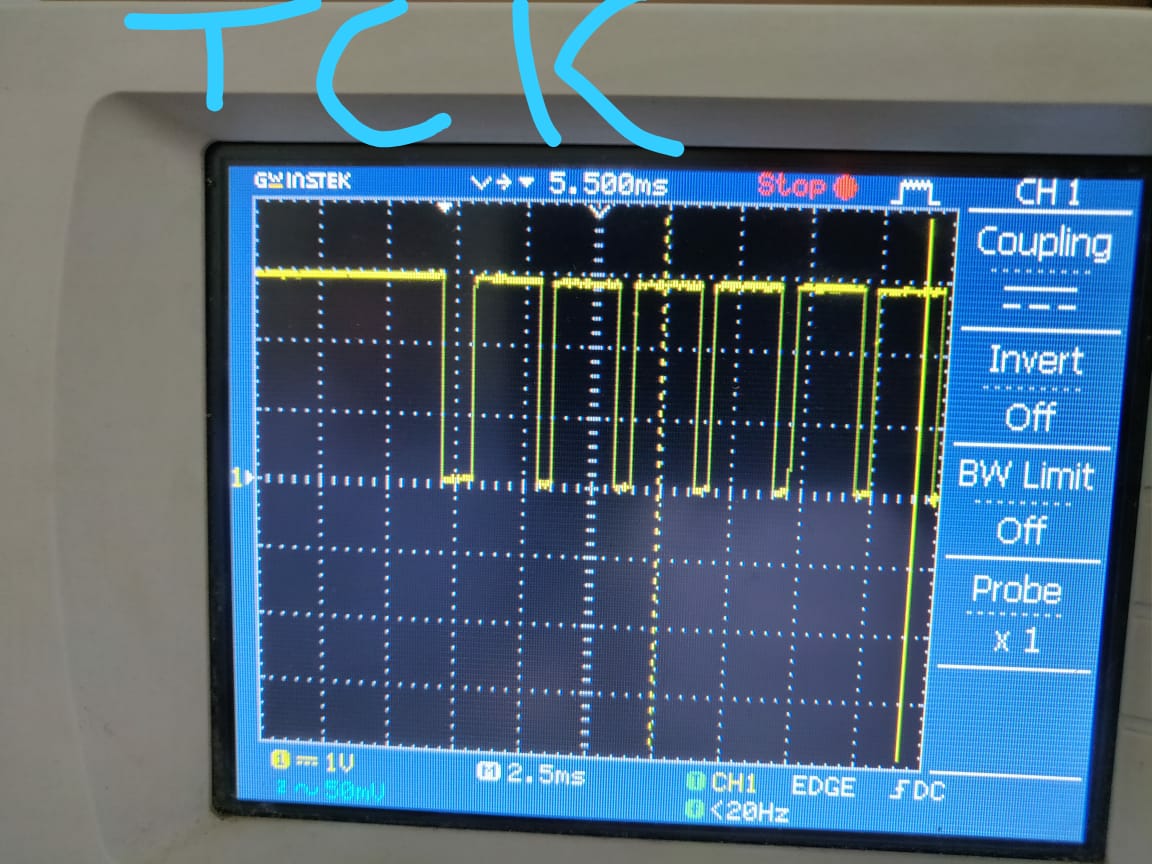 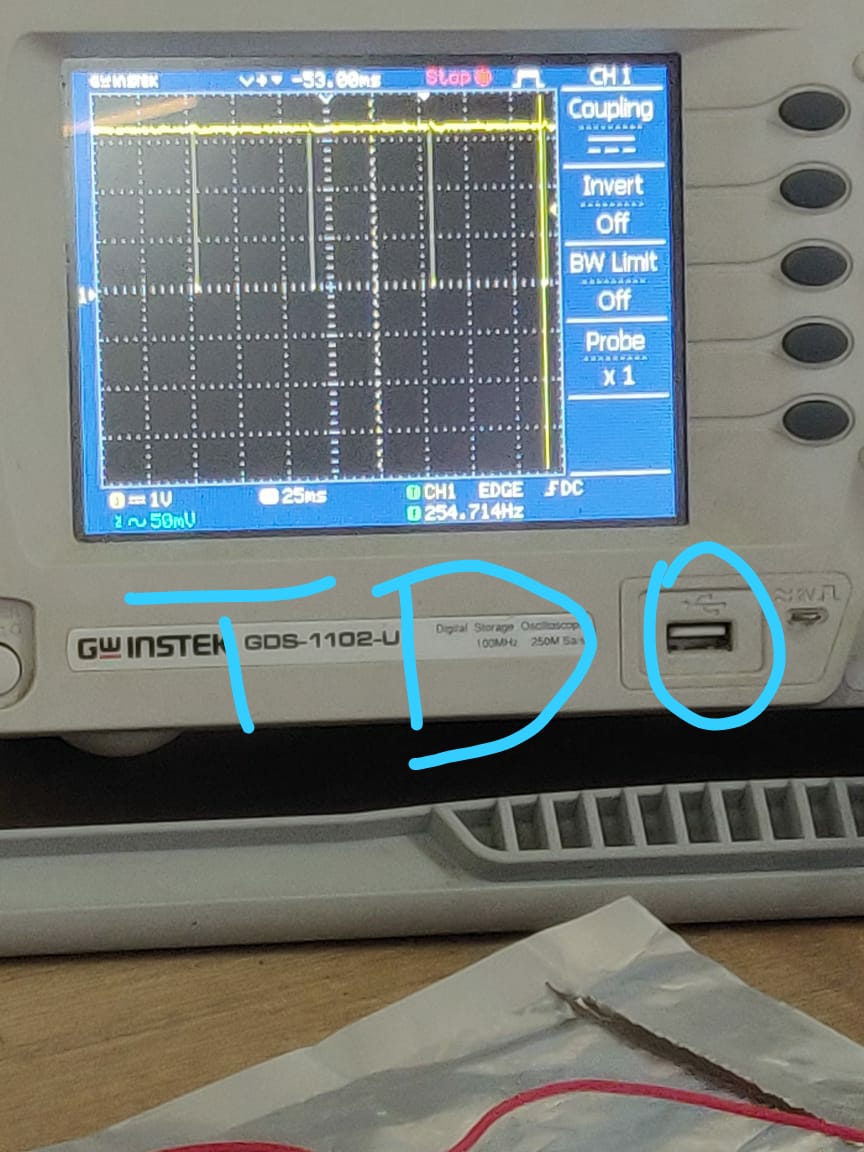 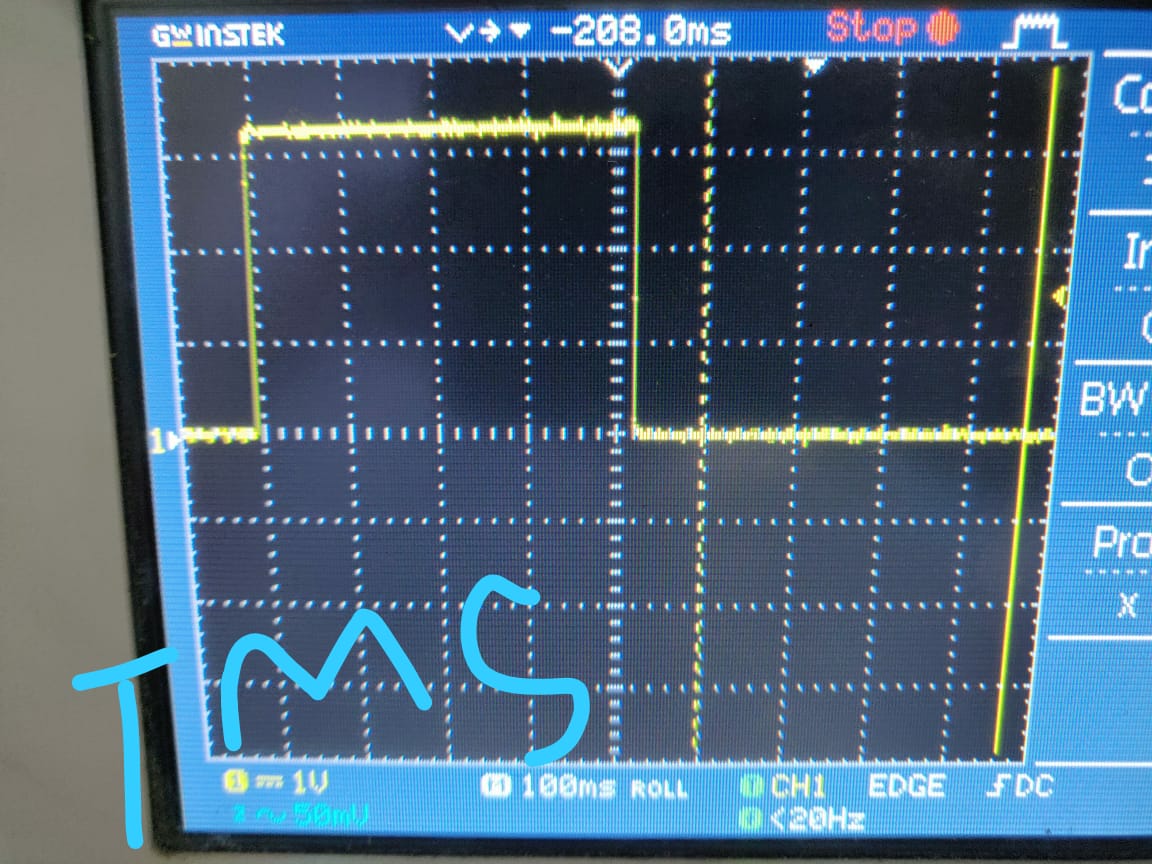 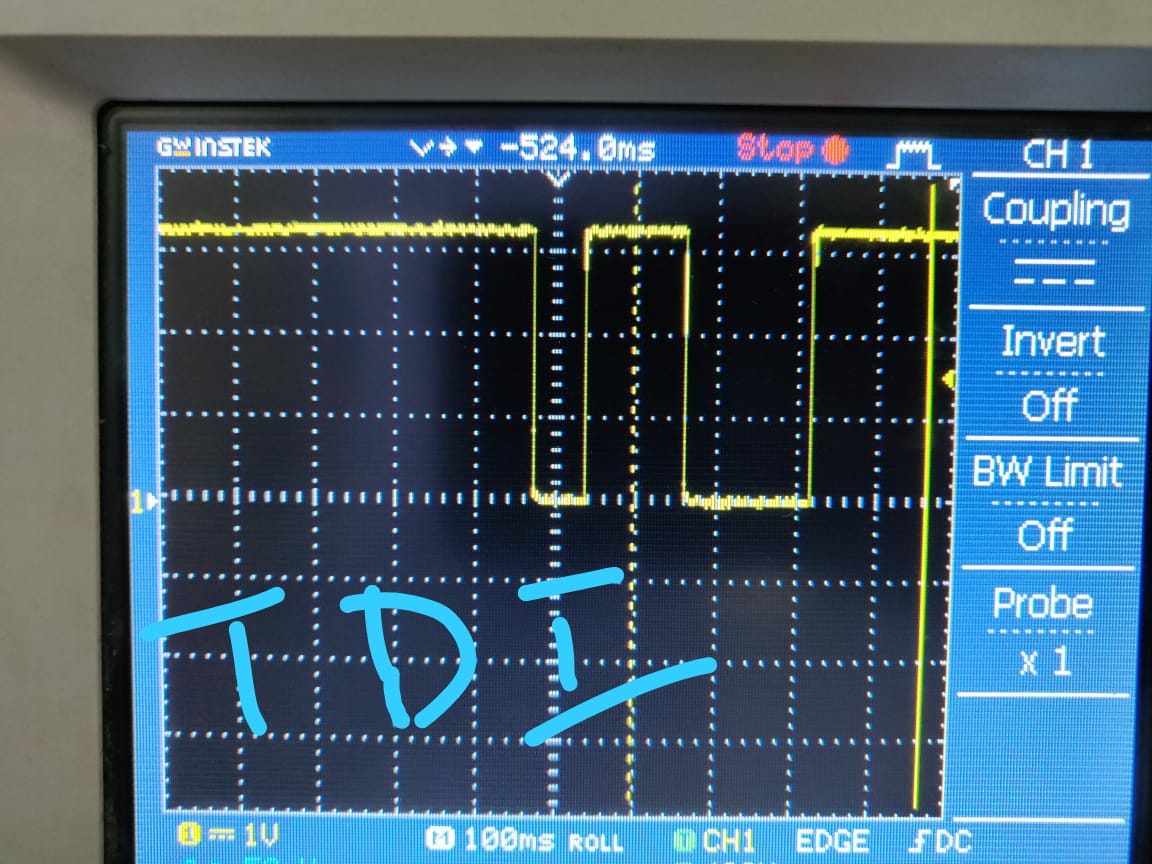 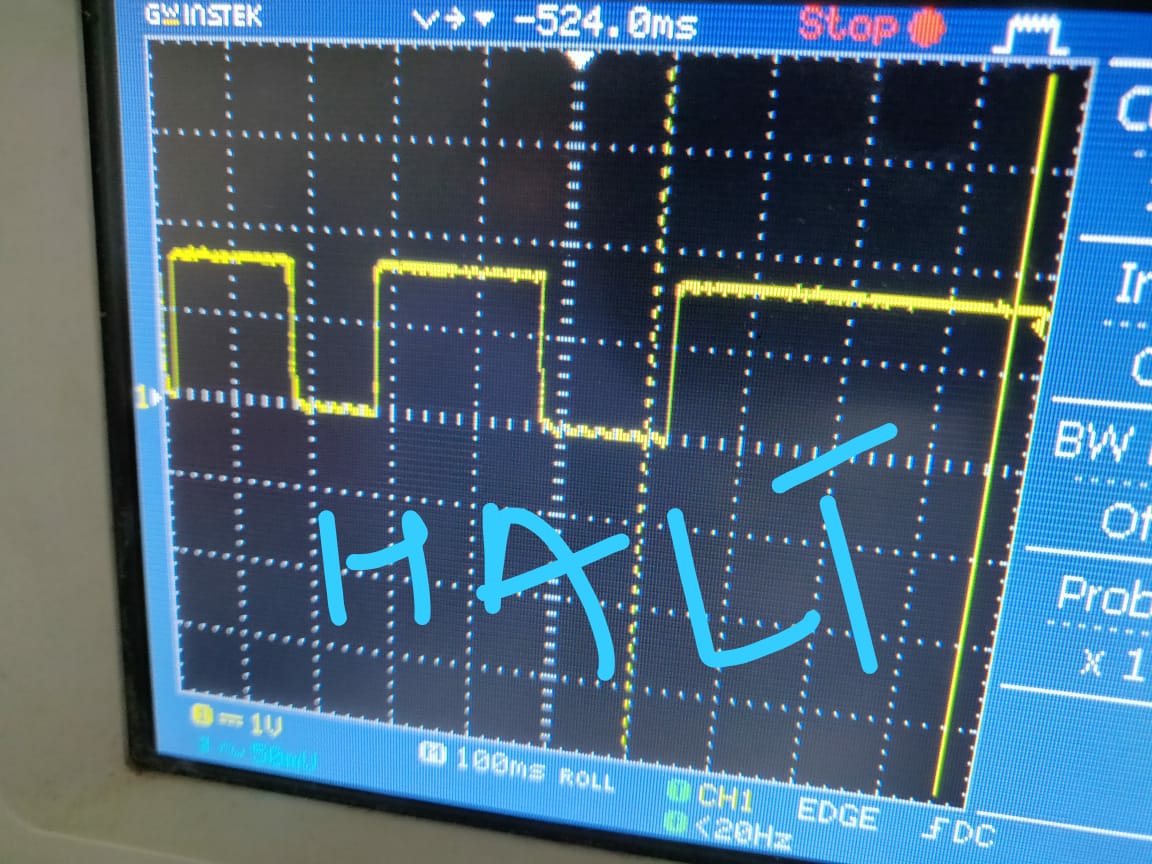 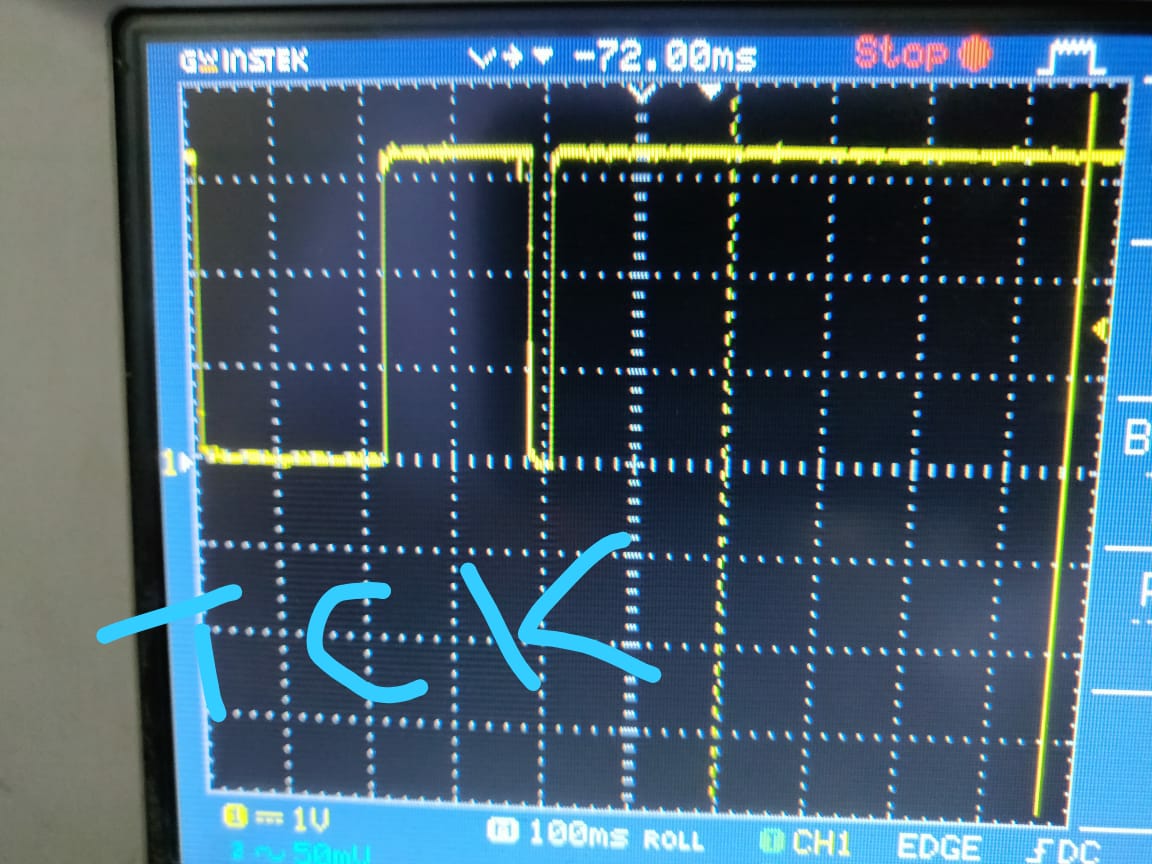 